Prot. n°  	Al Responsabile della trasparenza -Dirigente scolastico della DD 3° Circolo di AversaOggetto: Richiesta di riesame del controinteressato per contestare l’accoglimento della richiesta di accesso civico generalizzato (art. 5, co. 9, del D.Lgs. n. 33/2013, come modificato dal D.Lgs. n. 97/2016)La/il sottoscritta/o  					                                                                                                                                           nata/o a		( ) il   	  residente in	(			)  cap  	  via/piazza			n.        PEC/Email	tel/cell.	 in qualità di(1)  		consapevole delle sanzioni penali previste dall’art. 76 del D.P.R. 445/2000, nel caso di dichiarazioni non veritiere e falsità in atti;consapevole che l’ulteriore trattamento dei dati e dei documenti eventualmente forniti dal Responsabile della prevenzione della corruzione e della trasparenza attraverso il procedimento di riesame <<vada in ogni caso effettuato nel rispetto dei limiti derivanti dalla normativa in materia di protezione dei dati personali >> di cui al D.Lgs. 196/2003 (*);consideratoche in data	con nota prot.	(indicare il numero di protocollo della richiesta) è pervenuta a codesta Amministrazione la richiesta di accesso civico generalizzato ai seguenti dati e/o documenti amministrativi(2)			e che tale richiesta è stata trasmessa al/alla sottoscritto/a in data		con nota prot. 		 (indicare il numero di protocollo della comunicazione della richiesta di accesso) in quanto individuato/a quale soggetto controinteressatotenuto contoche in data	con nota prot.	(indicare il numero di protocollo della opposizione) il/la sottoscritto/a si è opposto/a alla diffusione dei seguenti dati e/o documenti amministrativi:Indicare la qualifica solo se si agisce per conto di una persona giuridica.Specificare il documento/informazione/dato di cui si richiede l'accesso.considerato altresìche l’Amministrazione:□	con	nota	prot.	(indicare	il	numero	di	protocollo	della	decisione	amministrativa)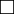  	ha accolto la richiesta di accesso ai dati e/o documenti amministrativi richiestiCHIEDEai sensi dell’art. 5, co. 8, del D.Lgs. n. 33/2013, come modificato dal D.Lgs 97/2016, il riesame della suddetta istanza per le seguenti motivazioni:Indirizzo PEC o di posta ordinaria per le comunicazioni(3):Si allegano:copia del documento di identità in corso di validità(4) e, nel caso di associazioni, fondazioni, imprese e altri soggetti, il documento comprovante i poteri di rappresentanza dell’istantecopia dell’istanza di opposizionecopia del provvedimento dell’Amministrazione con il quale si è opposto il diniego totale o parziale alla predetta istanza di opposizione. 	, lì  	(luogo, data)Firma del richiedenteInserire l'indirizzo PEC o quello di posta ordinaria al quale si chiede venga inviato il riscontro alla presente istanza.Il documento non va trasmesso se la richiesta è sottoscritta con firma digitale o con altro tipo di firma elettronica qualificata o con firma elettronica avanzata e se inoltrata dal domicilio digitale (PEC-ID). Il documento di identità deve essere allegato anche in caso di trasmissione dell’istanza a mezzo posta elettronica certificata). (Art. 65 del d.lgs. 82/2005)L’istanza deve essere inviata con le seguenti modalità tra loro alternative:all’indirizzo di posta elettronica certificata ceps02000t@pec.istruzione.it-	via fax al n. 081/8901833presentata direttamente all’Ufficio protocollo* Delibera ANAC n. 1309 del 28 dicembre 2016 -“LINEE GUIDA RECANTI INDICAZIONI OPERATIVE AI FINI DELLA DEFINIZIONE DELLE ESCLUSIONI E DEI LIMITI ALL'ACCESSO CIVICO DI CUI ALL’ART. 5 CO. 2 DEL D.LGS. 33/2013 - Art. 5-bis, comma 6, del d.lgs.n. 33 del 14/03/2013 recante «Riordino della disciplina riguardante il diritto di accesso civico e gli obblighi di pubblicità, trasparenza e diffusione di informazioni da parte delle pubbliche amministrazioni»” – § 8.1.Informativa sul trattamento dei dati personali forniti con la richiesta, ai sensi dell'art. 13 del D.Lgs.196/2003 e ai sensi dell’art. 14 del GDPR Regolamento UE 679/2016)Finalità del trattamento: i dati personali verranno trattati da codesta Amministrazione per lo svolgimento delle proprie funzioni istituzionali in relazione al procedimento avviato.Natura del conferimento: il conferimento dei dati personali è necessario per avviare il procedimento menzionato in precedenza e provvedere all'emanazione del provvedimento conclusivo dello stesso.Modalità del trattamento: in relazione alle finalità di cui sopra, il trattamento dei dati personali avverrà con modalità informatiche e manuali, in modo da garantire la riservatezza e la sicurezza degli stessi. I dati non saranno diffusi o comunicati a terzi.Categorie di soggetti ai quali i dati personali possono essere comunicati o che possono venirne a conoscenza in qualità di Responsabili o Incaricati: potranno venire a conoscenza dei dati personali i dipendenti e i collaboratori, anche esterni, del Titolare e i soggetti che forniscono servizi strumentali alle finalità di cui sopra (come, ad esempio, servizi tecnici o protocollo). Tali soggetti agiranno in qualità di Responsabili o Incaricati del trattamento. I dati personali potranno essere comunicati ad altri soggetti pubblici e/o privati unicamente in forza di una disposizione di legge o di regolamento che lo preveda.Diritti dell'interessato: all'interessato sono riconosciuti i diritti di cui all'art. 7 del D.Lgs. 196/2003 e, in particolare, il diritto di accedere ai propri dati personali, di chiederne la rettifica, l'aggiornamento o la cancellazione se incompleti, erronei o raccolti in violazione di legge, l'opposizione al loro trattamento o la trasformazione in forma anonima. Per l'esercizio di tali diritti, l'interessato può rivolgersi al Responsabile del trattamento dei dati.Il/La sottoscritto/a dichiara di aver preso visione dell’informativa, ai sensi del’art. 13 del D.Lgs n.196/2003 (codice in materia di protezione dei dati personali), per il trattamento dei dati personali forniti con la presente richiesta. 	, lì  	Firma del richiedente(per esteso e leggibile)